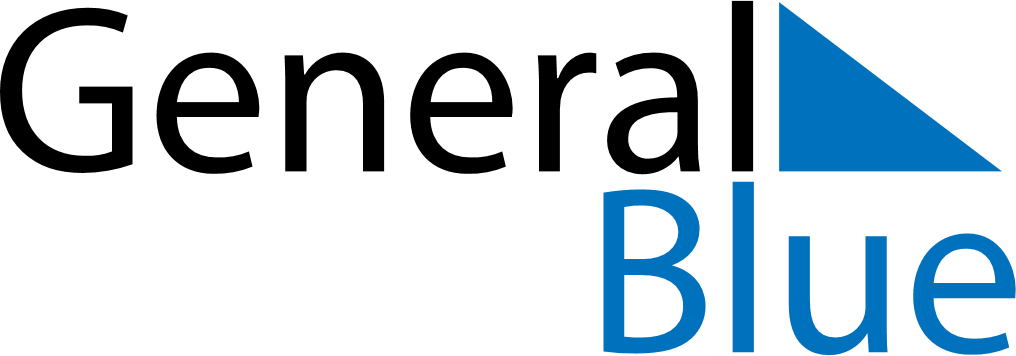 October 2022October 2022October 2022Saint BarthelemySaint BarthelemyMONTUEWEDTHUFRISATSUN123456789Abolition of Slavery10111213141516171819202122232425262728293031